Схема месторасположения земельного участка № 6 по ул. Тигровой в с. Тигровом Партизанского городского округа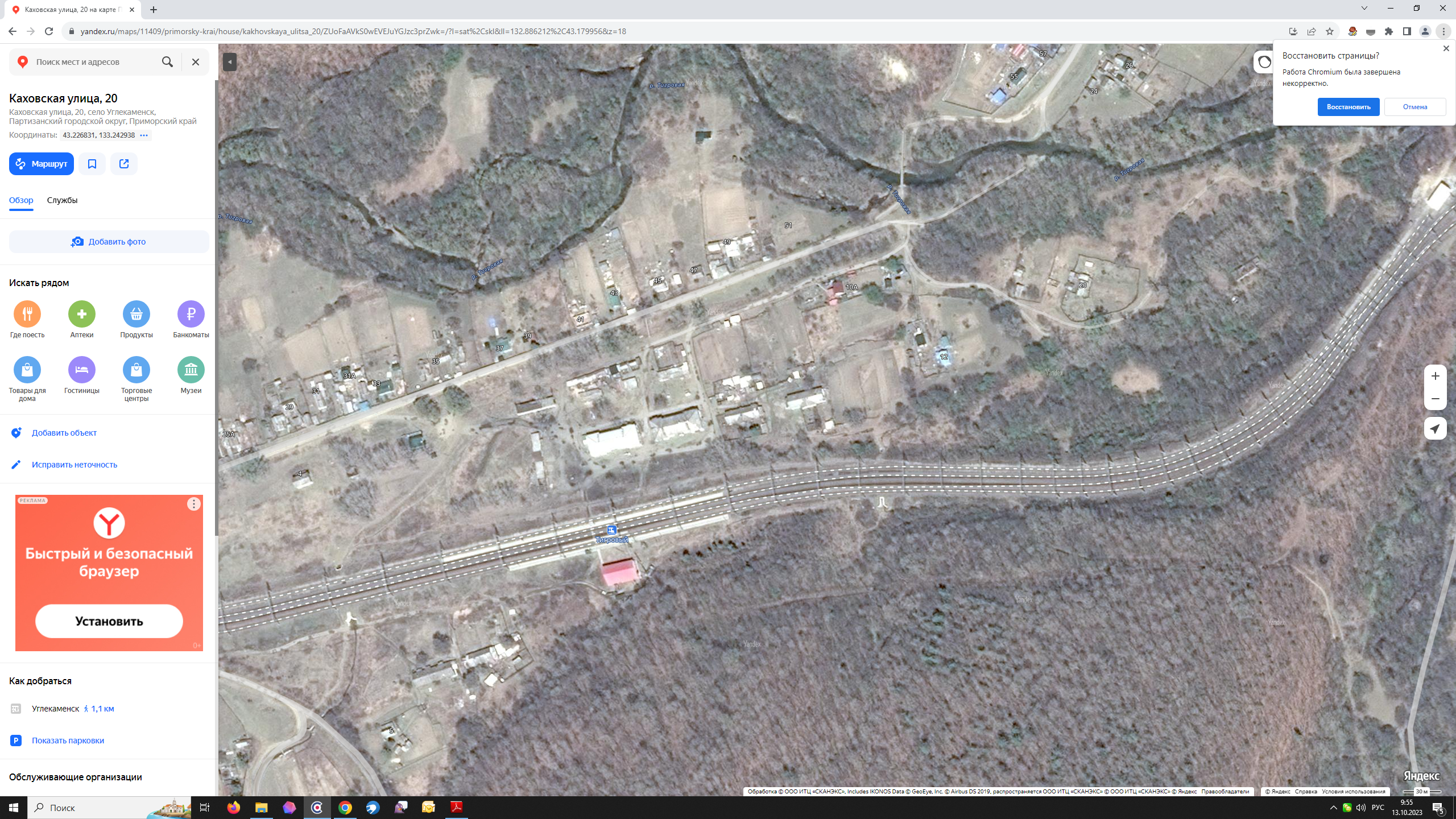 